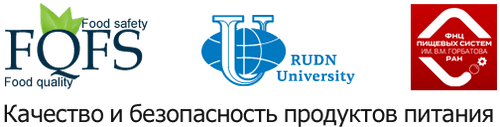 Секция. Безопасность пищевых продуктов Модератор – Анастасия Семенова, заместитель директора ФГБНУ «Федеральный научный центр пищевых систем имени В.М. Горбатова» РАНSession. Food safetyModerator – Anastasia Semenova, Deputy Director of the Federal Research Center for Food Systems named after V.M. Gorbatov" RASСекция. Безопасность пищевых продуктов Модератор – Анастасия Семенова, заместитель директора ФГБНУ «Федеральный научный центр пищевых систем имени В.М. Горбатова» РАНSession. Food safetyModerator – Anastasia Semenova, Deputy Director of the Federal Research Center for Food Systems named after V.M. Gorbatov" RASСекция. Безопасность пищевых продуктов Модератор – Анастасия Семенова, заместитель директора ФГБНУ «Федеральный научный центр пищевых систем имени В.М. Горбатова» РАНSession. Food safetyModerator – Anastasia Semenova, Deputy Director of the Federal Research Center for Food Systems named after V.M. Gorbatov" RAS01.10.202101.10.202101.10.2021Время/ TimeСпикер/ SpeakerКомментарий / Comments10.00-10.10Вступительное слово модератора / Moderator's introductionАнтропогенные воздействия на окружающую среду «форсировали» эволюцию микробов и вирусов. Ежегодно от пищевых инфекций заболевает свыше 600 млн человек и умирает 420 тыс человек. Какие будут пути противостояния?10.10-10.30Юшина Юлия Константиновна, руководитель лаборатории гигиены производства и микробиологии, канд. техн. наук, ФГБНУ «Федеральный научный центр пищевых систем имени В.М. Горбатова» РАН Распространение вирусов через пищевые продукты Современные пищевые системы, рассматриваемые от «поля» до «потребителя», представляют собой среду для возникновения, передачи и распространения инфекционных заболеваний. Являясь сложными комплексами, они способствуют циркуляции в них не только микроорганизмов, но и вирусов, которые оказываются способными мигрировать, мутировать и передаваться человеку.10.30-10.45Бурмистров Дмитрий Евгеньевич,  младший научный сотрудник, ФГБУН  Федеральный исследовательский центр "Институт общей физики им. А.М. Прохорова РАНЦитосовместимость и антибактериальные свойства покрытия на основе синтезированного наноструктурированного углерода Создание покрытий, обладающих выраженной антибактериальной активностью в отношении широкого спектра микроорганизмов в сочетании с хорошей биосовместимостью,  является одним из приоритетных направлений для обеспечения нового уровня безопасности пищевых производств.10.45-11.00Батаева Дагмара Султановна, ведущий научный сотрудник лаборатории гигиены производства и микробиологии, канд. техн. наук, ФГБНУ «Федеральный научный центр пищевых систем имени В.М. Горбатова» РАН Изменение микробиоты мяса птицы в процессе хранения В структуре мирового производства  мясо птицы занимает второе место и демонстрирует стабильный рост потребления на уровне 2,5% в год, что значительно превышает динамику по остальным видам мяса. Глобализация приводит к необходимости увеличения длительности перевозок и сроков годности. Есть ли скрытые угрозы для пищевой безопасности?11.00-11.15Климов Дмитрий Игоревич, младший научный сотрудник, Московский государственный университет имени М.В. Ломоносова, Институт синтетических полимерных материалов РАН Получение биоцидных покрытий из дисперсий  интерполиэлектролитных комплексовВ целях разработки антимикробных покрытий для пищевой промышленности были получены интерполиэлектролитные комплексы и металлополимерные нанокомпозиты, содержащие наночастицы серебра,разработаны способы их нанесения и исследованы их антибактериальные свойства на штаммах микроорганизмов, устойчиво циркулирующих в производственной среде.11.15-11.30Зайко Елена Васильевна, младший научный сотрудник лаборатории гигиены производства и микробиологии, ФГБНУ «Федеральный научный центр пищевых систем имени В.М. Горбатова» РАН Антибиотикорезистентность сальмонелл, выделенных из пищевых продуктов Сальмонеллез относится к числу наиболее распространенных  в мире острых кишечных инфекций. Все большее распространение получают серотипы сальмонелл, проявляющих устойчивость к антибиотикам. Именно такие формы всё чаще вызывают осложнения и способны формировать длительное бактерионосительство. Какова же частота выявления сальмонелл в пищевых продуктах? К каким антибиотикам они проявляют наибольшую устойчивость?11.30-11.45Ребезов Максим Борисович, главный научный сотрудник, доктор техн. наук, ФГБНУ «Федеральный научный центр пищевых систем имени В.М. Горбатова» РАН Новые технические решения для микробиологической безопасности пищевой продукцииНаучное предсказание основано на знании объективных закономерностей и тенденций развития. Анализ новых технических решений для повышения микробиологической безопасности продуктов питания поможет представить будущее предприятий пищевой промышленности.  11.45-12.00Обсуждение и подведение итогов